Unit 3 Lesson 7: Representations of Linear Relationships1 Estimation: Which Holds More? (Warm up)Student Task StatementWhich glass will hold the most water? The least?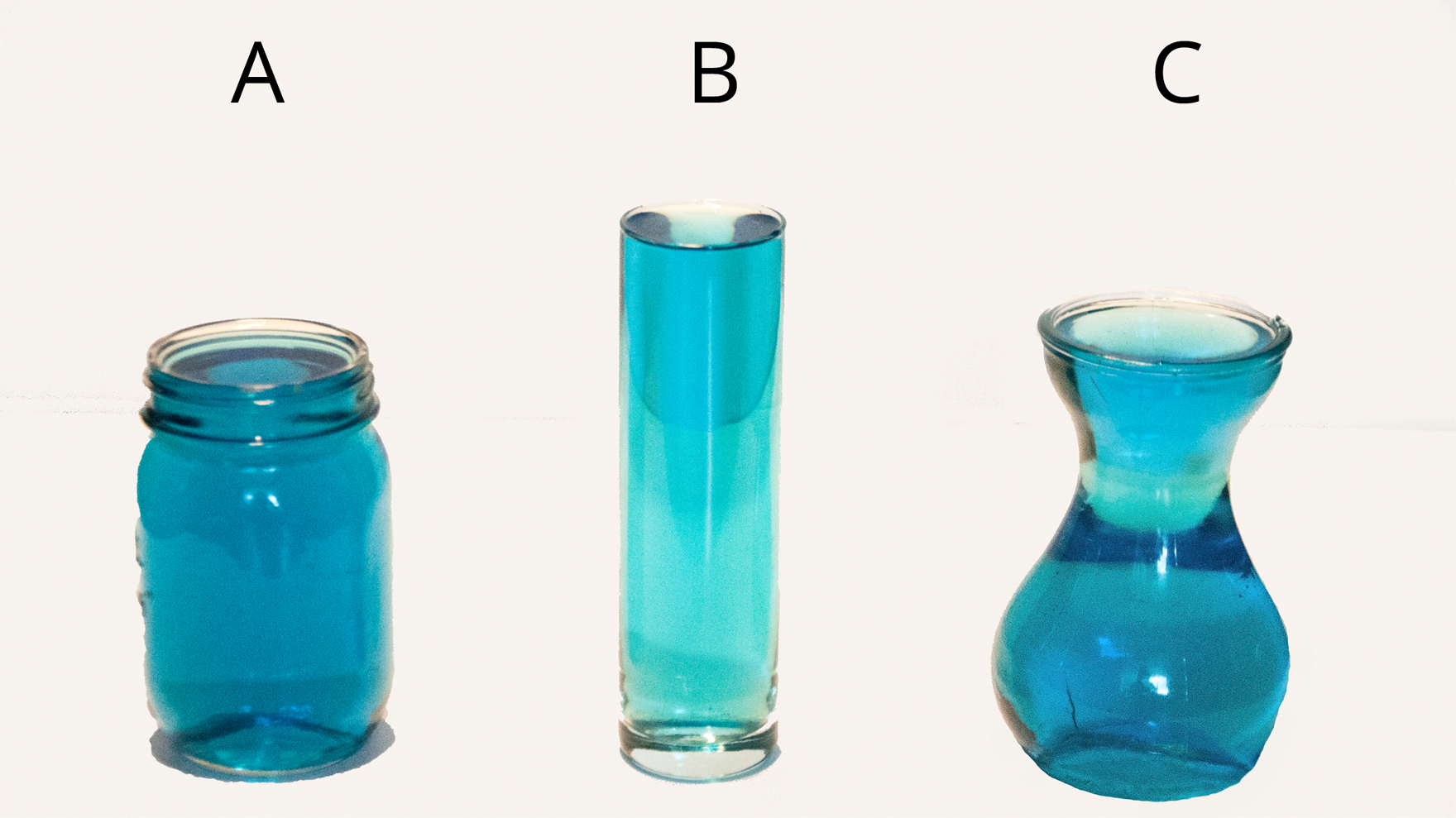 2 Rising Water LevelsStudent Task StatementRecord data from your teacher's demonstration in the table. (You may not need all the rows.)What is the volume, , in the cylinder after you add  objects? Explain your reasoning.If you wanted to make the water reach the highest mark on the cylinder, how many objects would you need?Plot and label points that show your measurements from the experiment.The points should fall on a line. Use a ruler to graph this line.Compute the slope of the line. What does the slope mean in this situation?What is the vertical intercept? What does vertical intercept mean in this situation?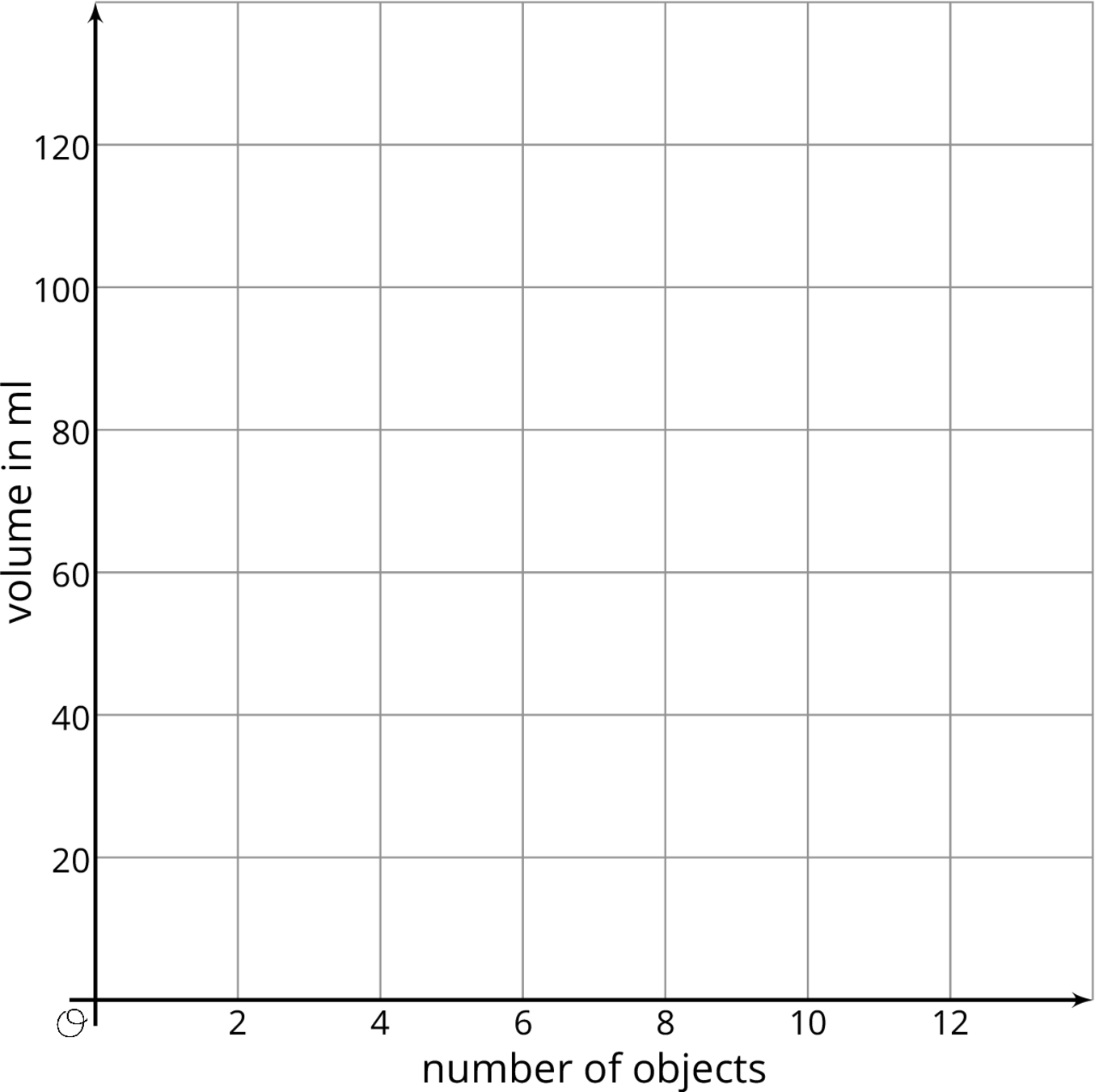 3 Calculate the SlopeStudent Task Statement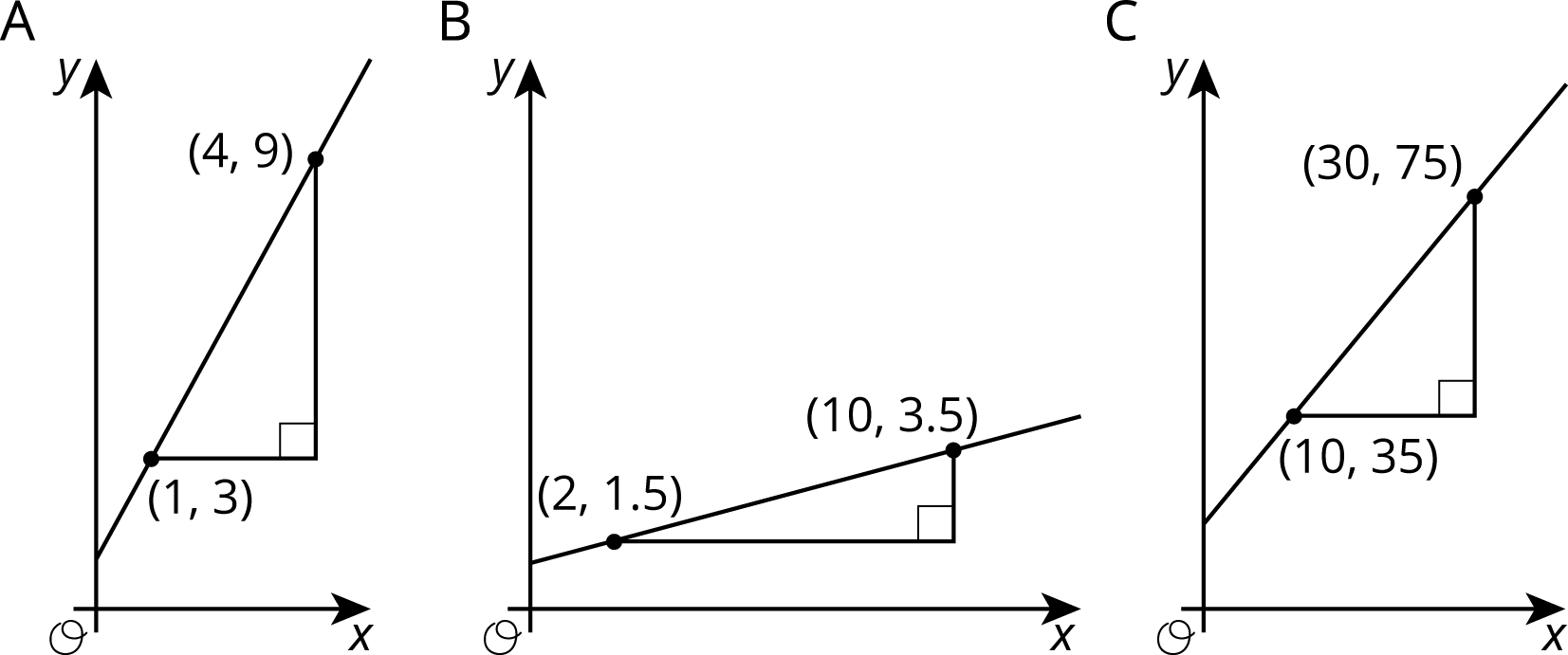 For each graph, record:Describe a procedure for finding the slope between any two points on a line.Write an expression for the slope of the line in the graph using the letters  and .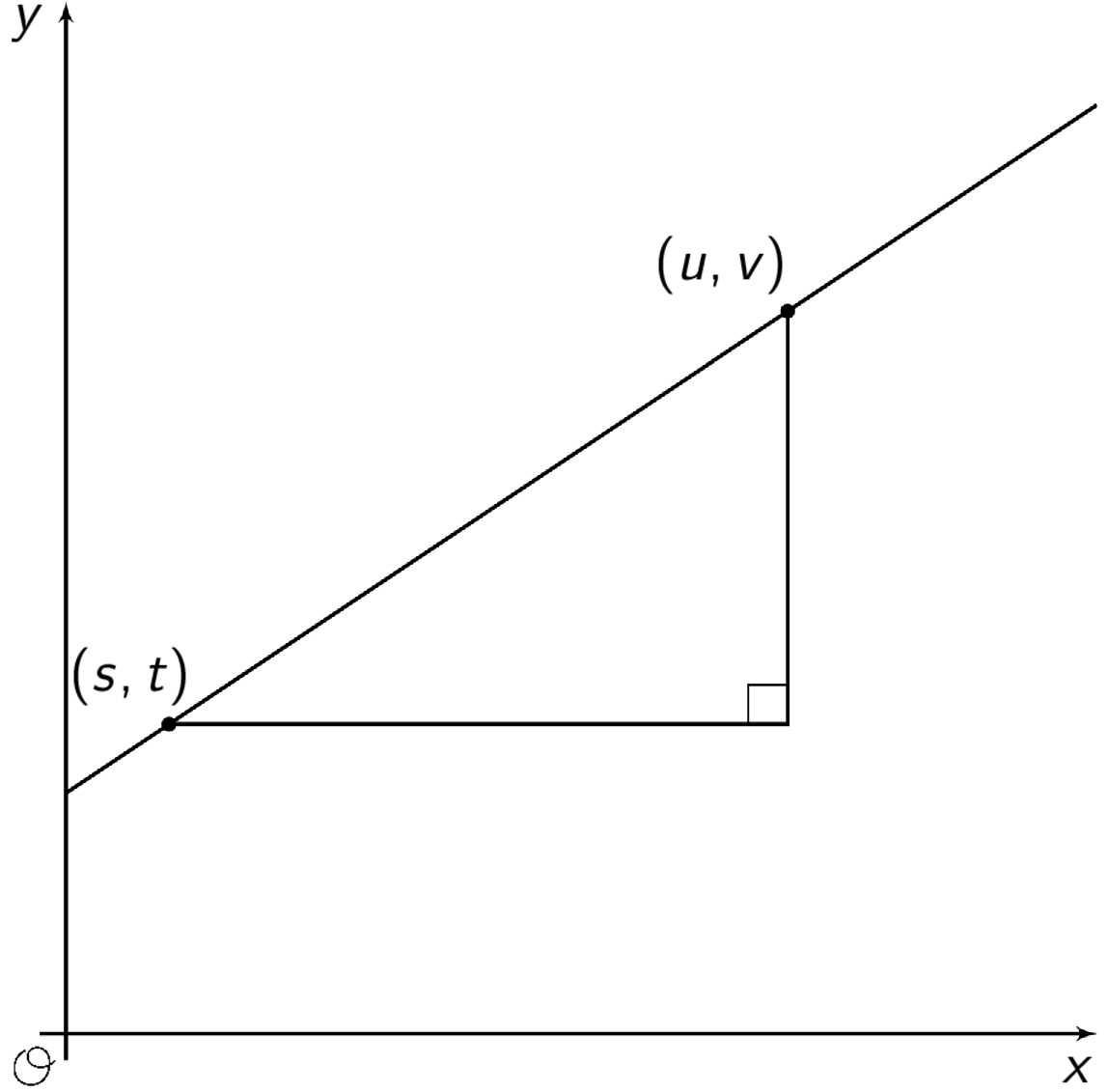 Images for Activity Synthesis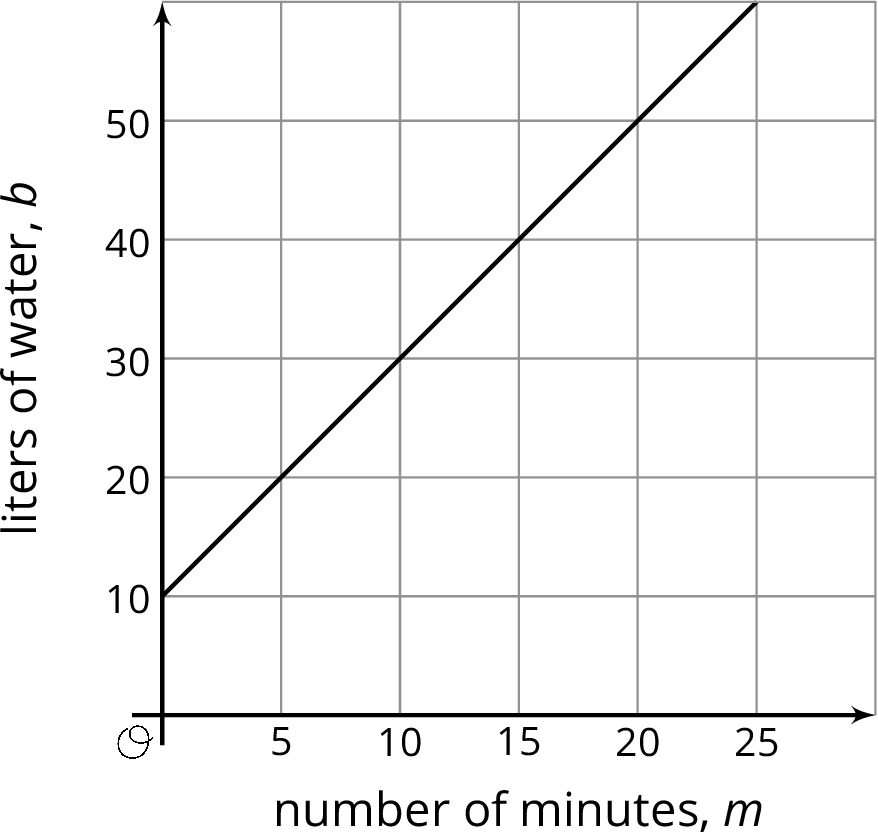 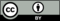 © CC BY Open Up Resources. Adaptations CC BY IM.number of objectsvolume in mlvertical changehorizontal changeslope